			Protokoll Södra Sallerups Ryttarförening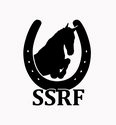 			Mötesdatum: 2023-04-16 kl.16.00Närvarande (markerade med X efter namn			Carola Granström X	Emilia Sahlén X			Britt Kamper Johnsson 	Kajta Phelan X			Helena Ageland  	Jenny Kryhl 			Emma Asklund X	Anna Sundström X			Emelie Hochfellner Svensson XDagordning:		           Beslut:Vid protokollet:		          Justeras:Mötet öppnasMötet av ordförandeGodkännande av föregående protokollFöregående protokoll godkändesVal av sekreterare & justerareSekreterare: Emilia Sahlén Justerare: Anna Sundström Godkännande av dagordningJa! Åtgärdslistan /Föregående protokollOffertförfrågan till Mats – på gång (Carola) Emma på gång med Hjärtstartare-lapp, utbildning och skyltuppsättningFixarhelgen avklarad EkonomiPay & Ride förra veckan – gick runt på några tusenlappar och allt funkade bra!Medlemmar98 stycken TävlingDressyrtävling nästa helg Hopptävling om tre veckor Dressyrbana byggs på torsdag efter hoppningen. Vi hoppas på fler anmälda i veckan. Vi kanske ska lägga till en p&j till hopptävling då där är få anmälda.Anläggningen Ridhusen / RidbanornaBelysningen i ridhuset- LED - offertHarvningHoppning SallerupsbananVi håller på att se över belysningen i ridhuset, vi har fått in offerter till LED-belysning som ska gås igenomHarvning – Vi behöver fler som harvar. Carola ber medlemmarna om feedback och har några förslag som kommer delges.Hoppning Sallerupsbanan fr och med den 30 april. Utbildning Övriga frågorGranngårdenGräsrotenSponsorhusetREQSSISUVisa och berätta för våra medlemmar om återbäring från Granngården, Gräsroten och Sponsorhuset. Emma lägga ut på ssrf.net när hon får input från Emilia/Anna.REQS – Säkerhetlänk fyllas i av säkerhetsansvarig Britt och hjälp av EmiliaSISU Läroböcker – Wictora ansvarig och ser över hur vi kan nyttja detta forum. Nästa möte21/5 kl 16.00  Mötet avslutasOrdförande avslutade mötet